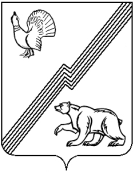 АДМИНИСТРАЦИЯ ГОРОДА ЮГОРСКАХанты-Мансийского автономного округа – Югры РАСПОРЯЖЕНИЕ  от 09.03.2017                                                                                                                                №  152О формировании муниципальныхрезервов управленческих кадров в городе ЮгорскеВ соответствии с Порядком формирования муниципальных резервов управленческих кадров в  городе Югорске, утвержденным постановлением главы города Югорска от 06.07.2015 № 35 «О Порядке формирования муниципальных резервов управленческих кадров в  городе Югорске»:1. Объявить конкурс для формирования резерва управленческих кадров  для замещения должности руководителей муниципальных учреждений и муниципальных предприятий города Югорска  (приложение).2. Уполномоченным лицам органов администрации города Югорска, курирующим муниципальные учреждения и муниципальные предприятия, организовать работу по формированию резерва управленческих кадров.  3. Опубликовать постановление в официальном печатном издании города Югорска и разместить на официальном сайте органов местного самоуправления города Югорска.4. Контроль за выполнением распоряжения возложить на заместителя главы города Югорска А.В. Бородкина.Главы города Югорска                                                                                                  Р.З. СалаховПриложениек распоряжениюадминистрации города Югорскаот 09.03.2017  №  152В соответствии с Порядком формирования муниципальных резервов управленческих кадров в  городе Югорске, утвержденным постановлением главы города Югорска от 06.07.2015 № 35 «О Порядке формирования муниципальных резервов управленческих кадров в  городе Югорске»:1. Администрация города Югорска объявляет конкурс для формирования резерва управленческих кадров для замещения должностей руководителей муниципальных учреждений	  и муниципальных предприятий (далее – муниципальные организации) города Югорска:1.1. Муниципальные унитарные предприятия:1) директор муниципального унитарного предприятия «Югорскэнергогаз»;2) директор муниципального унитарного предприятия «Югорскбытсервис».1.2. Муниципальные учреждения:1) директор муниципального бюджетного учреждения «Музей истории и этнографии»;2) директор библиотечной системы;3) директор учреждения физической культуры и спорта;4) директор учреждения молодежной политики;5) директор казенного учреждения «Централизованная бухгалтерия»;6) директор автономного учреждения «Многофункциональный центр предоставления государственных и муниципальных услуг»;7) директор автономного учреждения «Городское лесничество».2. Для включения в резерв на замещение должностей руководителей муниципальных учреждений	  и муниципальных предприятий установить следующие требования:2.1. Директор  муниципального унитарного предприятия «Югорскэнергогаз»:1) к образованию и обучению -  высшее профессиональное  (техническое или инженерно-экономическое) образование;2) к опыту практической работы -  стаж работы на руководящих должностях в соответствующей профилю предприятия отрасли не менее 5 лет. 2.2. Директор муниципального унитарного предприятия «Югорскбытсервис»:1) к образованию и обучению -  высшее профессиональное  (техническое или инженерно-экономическое) образование;2) к опыту практической работы -  стаж работы на руководящих должностях в соответствующей профилю предприятия отрасли не менее 5 лет. 2.3. Директор муниципального бюджетного учреждения «Музей истории и этнографии»:1) к образованию и обучению - высшее профессиональное образование (экономическое, юридическое, культуры и искусства, педагогическое, техническое);2) к опыту практической работы - стаж работы на руководящих должностях в музеях или учреждениях культуры не менее 5 лет;3) особые условия допуска к работе - к работе не допускаются лица, имеющие или имевшие судимость за преступления, состав и виды которых установлены законодательством Российской Федерации. 2.4. Директор библиотечной системы:1) к образованию и обучению - высшее профессиональное образование (библиотечное, экономическое, культуры и искусства, педагогическое);2) к опыту практической работы - стаж работы на руководящих должностях в органах культуры, библиотеках не менее 5 лет;3) особые условия допуска к работе - к работе не допускаются лица, имеющие или имевшие судимость за преступления, состав и виды которых установлены законодательством Российской Федерации. 2.5. Директор учреждения физической культуры и спорта:1) к образованию и обучению - среднее профессиональное образование в области физической культуры и спорта и обучение по программам повышения квалификации, в том числе в форме стажировки или высшее образование - бакалавриат, специалитет;2) к опыту практической работы - стаж работы в должности специалиста, а также на руководящих должностях в организациях, осуществляющих деятельность в области физической культуры и спорта, не менее трех лет или стаж работы на руководящих должностях в других отраслях не менее трех лет;3) особые условия допуска к работе - к работе не допускаются лица, имеющие или имевшие судимость за преступления, состав и виды которых установлены законодательством Российской Федерации. 2.6. Директор учреждения молодежной политики:1) к образованию и обучению - высшее профессиональное образование по специальности "организация работы с молодежью", "государственное и муниципальное управление", "социальная работа" или высшее профессиональное образование и профессиональная переподготовка;2) к опыту практической работы - стаж работы на должностях специалистов учреждения (филиала учреждения) не менее 3 лет, либо среднее профессиональное образование и стаж работы по направлению профессиональной деятельности не менее 5 лет; повышение квалификации не реже одного раза в 5 лет;3) особые условия допуска к работе - к работе не допускаются лица, имеющие или имевшие судимость за преступления, состав и виды которых установлены законодательством Российской Федерации. 2.7. Директор казенного учреждения «Централизованная бухгалтерия»:1) к образованию и обучению - высшее профессиональное  образование;2) к опыту практической работы - стаж работы на руководящих должностях в соответствующей профилю учреждения отрасли не менее 5 лет.2.8. Директор автономного учреждения «Многофункциональный центр предоставления государственных и муниципальных услуг»:1) к образованию и обучению - высшее профессиональное образование;2) к опыту практической работы - стаж работы на руководящих должностях в соответствующей профилю учреждения отрасли не менее 5 лет.2.9. Директор автономного учреждения «Городское лесничество»:1) к образованию и обучению - высшее профессиональное (техническое, инженерно-экономическое) образование;2) к опыту практической работы - стаж работы на руководящих должностях в соответствующей профилю учреждения отрасли не менее 5 лет.3. Для замещения должностей руководителей  муниципальных организаций  обязательно знание Конституции Российской Федерации, трудового законодательства, федеральных законов и иных нормативных правовых актов Российской Федерации, законов и иных нормативных правовых актов Ханты-Мансийского автономного округа-Югры, муниципальных нормативных правовых актов, регламентирующих производственно-хозяйственную и финансово-экономическую деятельность по профилю деятельности организации. Знания в смежных областях, важных для успешного руководства (экономика, финансы, менеджмент, маркетинг, юриспруденция, логистика). Навыки организаторской работы, ведение деловых переговоров и переговоров                            по подготовке и заключению   коллективных договоров и регулирования социально-трудовых отношений, стратегического планирования и координирования управленческой деятельности, умение работать на персональном компьютере с информационными программными продуктами. Обязательны навыки нормотворческой деятельности, планирования индивидуальной                         и совместной деятельности, в организации работы по управлению персоналом, в области охраны труда и пожарной безопасности.4. Для участия в конкурсе гражданин представляет следующие документы:1)  личное заявление;2) собственноручно заполненную и подписанную анкету кандидата на включение в резерв управленческих кадров по форме, согласно приложению к Порядку конкурсного отбора кандидатов для включения в муниципальный резерв управленческих кадров, утвержденному постановлением главы города Югорска от 06.07.2015 № 35 «О Порядке формирования муниципальных резервов управленческих кадров в  городе Югорске», с приложением фотографии формата 3х4 см.;3) копию паспорта (паспорт предъявляется лично по прибытии на конкурс);4) копии документов об образовании, профессиональной переподготовке, повышении квалификации, стажировке, присвоении ученой степени, ученого звания (если таковые имеются), заверенные нотариально или кадровыми службами по месту работы (службы);5) копию трудовой книжки или иные документы, подтверждающие трудовую (служебную) деятельность, заверенные нотариально или кадровыми службами по месту работы (службы);6) справку о наличии (отсутствии) судимости, в том числе погашенной и снятой, и (или) факта уголовного преследования либо о прекращении уголовного преследования, представляют граждане, участвующие в конкурсе для формирования резерва управленческих кадров на должности, указанные в пунктах 2.3, 2.4, 2.5, 2.6 настоящего объявления.Информация о конкурсе размещена на официальном сайте администрации города Югорска: adm.ugorsk.ru в разделе «Документы» - «Правовые акты» - «Распоряжения»- «2017».5. Документы на участие в конкурсе, указанные в пункте 4, в течение 30 дней со дня объявления о приеме документов, предоставляются уполномоченным лицам органов администрации города Югорска, курирующим ведомственные муниципальные организации:1) на должности, указанные в подпунктах 2.1, 2.2, 2.7, 2.8, 2.9 пункта 2 документы предоставляются в отдел по труду управления экономической политики администрации города Югорска по адресу: г. Югорск, ул. 40 лет Победы, д. 11, каб. 315, телефон/ факс (34675) 50042, уполномоченное лицо - Тарасенко Алла Витальевна;2) на должности, указанные в подпунктах 2.3, 2.4 пункта 2 документы предоставляются в управление культуры администрации города Югорска по адресу: г. Югорск, ул. 40 лет Победы, д. 11, каб. 208, телефон/ факс (34675) 50026, уполномоченное лицо - Хвощевская Татьяна Витальевна;3)  на должности, указанные в подпунктах 2.5, 2.6 пункта 2 документы предоставляются в управление социальной политики администрации города Югорска по адресу: г. Югорск, ул. 40 лет Победы, д. 11, каб. 414, телефон/ факс (34675) 50024, уполномоченное лицо - Губина Элла Алексеевна.